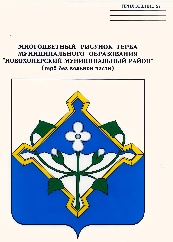 ЗаключениеРевизионной комиссииНовохоперского муниципального районаВоронежской областина проект решения Совета народныхдепутатов Новохоперского муниципального района «О районном бюджете на 2019 год и на плановый период 2020 и 2021 годов»НОВОХОПЕРСК2018г.1. Общие положенияЗаключение на проект решения Совета народных депутатов «О районном бюджете на 2019 год и на плановый период 2020 и 2021 годов» (далее – Заключение) подготовлено в соответствии с Бюджетным кодексом Российской Федерации (далее - БК РФ), Уставом Новохоперского муниципального района Воронежской области, Положением «О бюджетном процессе в Новохоперском муниципальном районе» и Положением «О ревизионной комиссии Новохоперского муниципального района Воронежской области».Состав документов и материалов, представленных одновременно с проектом решения, соответствуют перечню, установленному ст. 43 Положения « О бюджетном процессе в Новохоперском муниципальном районе », утвержденного решением Совета народных депутатов Новохоперского муниципального района Воронежской области «Об утверждении Положения «О бюджетном процессе в Новохоперском муниципальном районе» от 18.12.2014 г. №28/4. Структура и содержание представленного проекта решения Совета народных депутатов Новохоперского муниципального района Воронежской области «О районном бюджете на 2019 год и на плановый период 2020 и 2021годов»соответствуюттребованиям Бюджетного кодекса Российской Федерации.При подготовке Заключения ревизионная комиссия Новохоперского муниципального района Воронежской области ( далее – Ревизионная комиссия) учитывала необходимость реализации положений Послания Президента Российской Федерации Федеральному Собранию Российской Федерации от 01.03.2018 (в части бюджетной политики), исполнения положений, сформулированных в  основных направлениях бюджетной, налоговой и таможенно-тарифной политики на 2019 год и на плановый период 2020 и 2021 годов, стратегических мер, определенных указами Президента Российской Федерации от 07.05.2012, Концепции долгосрочного социально-экономического развития Российской Федерации на период до 2021 года и Стратегии комплексного социально-экономического развития Новохоперского муниципального района Воронежской области на период 2021 года. В ходе работы над Заключением использованы результаты контрольных и экспертно-аналитических мероприятий, проведенных Ревизионной комиссией в 2018 году, а также информация, представленная по запросам Ревизионной комиссии отделом финансов администрации Новохоперского муниципального района, сектором экономико-инвестиционного развития администрации муниципального района, отделом по управлению муниципальным имуществом и земельными отношениями администрации муниципального района.2. Параметры прогноза основных показателей социально-экономического развития Новохоперского муниципального района Представленный одновременно с проектом решения прогноз социально-экономического развития Новохоперского муниципального района (далее – Прогноз) разработан на трехлетний период (2019 год и на плановый период 2020 и 2021 годов), что соответствует требованиям ст. 173 БК РФ. Прогноз базируется на анализе основных тенденций экономики и бюджетного сектора в 2016 - 2017 годах, ожидаемых итогах социально-экономического развития Новохоперского муниципального района в 2018 году.Согласно Прогнозу социально-экономическое положение Новохоперского муниципального района в 2018году характеризуется ростом производства продукции сельского хозяйства, перерабатывающей промышленности, объема инвестиций в основной капитал. В плановом периоде прогнозируется увеличение, а затем сохранение темпов роста почти по всем показателям (в сопоставимых ценах). По объемам промышленного производства и объемам инвестиций в основной капитал в 2019 году прогнозируется снижение показателей, а в плановом периоде сохранение объемов (в сопоставимых ценах).По данным Прогноза объем продукции (товаров, работ, услуг) промышленного производства, отгруженных (выполненных) предприятиями Новохоперского муниципального района, в 2018 году составит 7 077,6 млн. рублей (в действующих ценах), к 2021 году он увеличится до 8 312,5 млн. рублей. Объем производства сельскохозяйственной продукции хозяйствами всех категорий составит в 2018 году 4 143,3тыс. рублей, к 2021 году он увеличится до 4 661,3тыс. рублей. Объем инвестиций в основной капитал в 2018 году составит 1 073,8тыс. рублей, к 2021 году он увеличится до 1 210,7тыс. рублей. Темпы роста (по сравнению с предыдущим годом) основных социально-экономических показателей развития Новохоперского муниципального района по годам планового периода составят (диаграммы 1-6):- индекс промышленного производства – 102,0%, 100,5%, 100,2%;- продукция сельского хозяйства – 102,4%, 102,3%, 102,4%;- инвестиции в основной капитал – 103,7%, 104,4% и 104,1%.- оборот розничной торговли – 103,0%, 103,0%, 103,0%; - оборот общественного питания – 101,9%, 102,0%, 102,0%;- объем платных услуг населению – 102,8%, 102,8%, 103,0%.Диаграммы 1-6Темпы роста социально-экономических показателей Новохоперского муниципального района в 2016-2019 годах (в % к предыдущему году в сопоставимых ценах)Итого, в прогнозном периоде (2021 год к 2018 году) инвестиции в основной капитал увеличится на 12,7% (в сопоставимых ценах), объем продукции (товаров, работ, услуг) промышленного производства увеличится на 2,7%, объем производства сельскохозяйственной продукции вырастет на 7,3%, оборот розничной торговли на 9,3%, оборот общественного питания –  на 6,0%, объем платных услуг населению – на 8,8%.Среднегодовой индекс потребительских цен согласно материалам прогноза планируется к постепенному снижению с 6,7% в 2016 году до 2,5% в текущем  году,  а также в 2019 году планируется увеличение до 4,2%.Анализ прогноза показывает, что наблюдается весьма сдержанная динамика по показателям, характеризующим уровень жизни населения.В 2018 году ожидается рост реальных располагаемых денежных доходов (денежные доходы, скорректированные на уровень инфляции) на 5,4%, в 2019 году прогнозируется их снижение на 4,6%, в 2020 году темп их роста увеличится до 101,5%, а в 2020 году – до 101,9%. Таким образом, прирост за весь прогнозный период составит 4,3%.Динамика изменения индекса потребительских цен, среднемесячной реальной заработной платы и реальных располагаемых денежных доходов населения приведена на диаграмме 7:Диаграмма 7Динамика темпов роста  среднемесячной реальной заработной платы, реальных денежных доходов населения и индекса потребительских цен за период с 2013 года (в процентах)Также ожидается существенное увеличение размера реальной заработной платы: за 2018 - 2020 годы прирост составит 6,3%, среднемесячные реальные денежные доходы на душу населения за 2018 - 2020 годы возрастут на 5,0%, что позволит сохранить положительную динамику потребительского спроса.В текущем году негативным моментом является сокращение прогнозируемого объема налоговой базы районного бюджета - фонда оплаты труда. Так, при составлении прогноза на 2018 - 2020 годы предполагалось, что в 2018 году фонд оплаты труда по району составит 1 940,5 млн. рублей, однако по оценке, приведенной в прогнозе, его годовой объем не превысит 1 926,4 млн. рублей. Прогнозные значения фонда оплаты труда, характеризующие налоговую базу, на 2019 - 2020 годы, аналогично, скорректированы в сторону уменьшения (диаграмма 8).Диаграмма 8.Сравнение прогнозируемых объемов фондаоплаты труда (тыс. рублей)Динамика относительных основных показателей социально-экономического развития Новохоперского муниципального района приведена также в приложении 1.Демографическая ситуация в Новохоперком муниципальном районе, несмотря на сформировавшиеся в последние годы положительные тенденции в ее развитии, остается сложной. Под влиянием естественной убыли население района продолжает сокращаться. За 2017 год численность постоянного населения уменьшилась на 189 человек или на 0,5 %. В 2018 г. ожидаемое уменьшение среднегодовой численности населения по сравнению с 2016 годом составит 88 человек или 0,2%.Согласно данным Прогноза в последующие 2019-2021 годы среднегодовая численность постоянного населения в районе снизится с 37898 человек в 2018 году до 37503 человек в 2021году,при этом возрастет доля пенсионеров от 36,7% в 2018 году до 37,5% в 2021году и снизится численность экономически активного населения с 20703 человек в 2018 году до 20664 человек в 2021 году. Обращает на себя внимание незначительное сокращение численности трудовых ресурсов и численности, занятых в экономике к 2021 году, связанное, с одной стороны, со снижением уровня рождаемости в начале 90-х годов, а с другой стороны, с сокращением численности работников бюджетных учреждений в связи с оптимизацией социальной сферы.По данным Прогноза социально-экономического развития, численность трудовых ресурсов Новохоперского муниципального района на 2019 год прогнозируется в количестве 22676 человек, а численность занятых в экономике района – 19731 человека. Сравнение данных приведено в таблице 1.Таблица 1(чел.)Диаграмма 9.Прогнозные и фактические данные среднегодовогоиндекса потребительских ценДанные о достоверности Прогноза основных показателей социально-экономического развития Новохоперского муниципального района за 2012-2018 годы представлены в приложении 2.Анализ соответствия прогнозных и фактических величин отдельных социально-экономических показателей за 2014-2017 годы представлен также на  диаграмме 9 и в таблице 2.Сравнительный анализ динамики приведенных показателей, сложившейся в указанный период, показывает их ежегодное (иногда - значительное)  отклонение от прогнозируемых значений.Таблица 2Ревизионная комиссия обращает внимание на то, что недостаточная степень надежности прогноза влечет за собой несоблюдение принципа достоверности бюджета, установленного статьей 37 БК РФ.3. Общая характеристика проекта решения «О районном бюджете на 2019 год и на плановый период 2020 и 2021 годов»Формирование доходов районного бюджета на 2019 год и на плановый период до 2021 года осуществлялось на основе сценарных условий социально-экономического развития района, с учетом оценки поступлений доходов в 2018 году и динамики поступлений за ряд лет. Проект решения сформирован с учетом изменений федерального и регионального законодательства, вступающих в действие с 2019 года, в том числе: -  исключение из объектов налогообложения движимого имущества по налогу на имущество организаций; -  изменение нормативов отчисления по налогу на доходы физических лиц. – изменение дифференцированного норматива отчислений в бюджет муниципального района от акцизов на автомобильный и прямогонный бензин, дизельное топливо, моторные масла для дизельных и (или) карбюраторных (инжекторных) двигателей, подлежащих зачислению в бюджеты 
субъектов Российской Федерации.При формировании «базовых» объемов бюджетных ассигнований на 2019–2021 годы учитывалось:– планирование социально-значимых расходов, исходя из базовых объемов 2018 года с ежегодной индексацией на уровень инфляции; – индексация фондов оплаты труда категорий работников бюджетной сферы, не поименованных в майских указах Президента Российской Федерации (с 1 октября ежегодно); социально-значимых расходов; –повышения уровня минимального размера оплаты труда до величины прожиточного минимума трудоспособного населения ;- сохранения в 2019–2021 годах достигнутых в 2018 году соотношений средней заработной платы «указных» категорий работников к доходу от трудовой деятельности по региону  	– уменьшение объемов бюджетных ассигнований по расходным обязательствам ограниченного срока действия, а также в связи с сокращением контингента получателей;	- роста тарифа страхового взноса на обязательное медицинское  стра-хование неработающего населения в 2019 году на 4,3 %, в 2020 году на 3,8 %, в 2021 году на 4,0 %;  	– планирование расходов на осуществление бюджетных инвестиций в объекты капитального строительства муниципальной собственности и по софинансированию объектов капитального строительства муниципальной собственности на 2019 и 2020 годы, в 2021 году на уровне 2020 года; – планирование расходов дорожного фонда, исходя из прогнозируемого объема доходов районного бюджета от источников, его формирующих. В целях обеспечения преемственности и предсказуемости бюджетных проектировок, создания правовой основы для заключения многолетних муниципальных контрактов, формирования среднесрочных ориентиров для бизнеса и в соответствии с требованиями статьи 169 Бюджетного кодекса Российской Федерации и статьей 34 Положения о бюджетном процессе в Новохоперском муниципальном районе проект районного бюджета сформирован на три года: на очередной 2019 год и на плановый период 2020 и2021 годов. В ст. 1 проекта решения предлагается утвердить основные параметры районного бюджета на 2019 год и на плановый период 2020 и 2021 годов в следующих размерах (таблица 3): Таблица 3Доходы районного бюджета на 2019 год прогнозируются в сумме 643629,2 тыс. рублей, что на 141 436,9 тыс. рублей или 8% ниже ожидаемых поступлений 2018 года, в том числе: – налоговые и неналоговые доходы – 183617,4 тыс. рублей (на 1 625,0тыс. рублей (0,9 %) выше ожидаемых поступлений 2018 года); – безвозмездные поступления – 460011,8тыс. рублей(на 143 061,9 тыс. рублей (23,7 %) ниже ожидаемых поступлений 2018 года),из них: 434 754,3 тыс. рублей – из областного бюджета.На 2020 и 2021 годы доходы прогнозируются в сумме 547580,5тыс. рублей (85,1% к предыдущему году) и 571486,1 тыс. рублей (104,4%), соответственно.Проведенным анализом основных показателей ожидаемого исполнения районного бюджета за 2018 год и проекта решения о бюджете на 2019 год и плановый период 2020 и 2021 годов установлено, что в текущем году бюджет Новохоперского муниципального района, как и в предыдущие годы, остается высокодотационным. Но в течение финансового года после распределения субсидий доля межбюджетных трансфертов может значительно возрасти.Расходы районного бюджета в 2019 году предусмотрены в сумме 643629,2тыс. рублей и по сравнению с ожидаемым исполнением 2018года сократятся на 156 449,8 тыс. рублей или 19,6%. Уменьшение доходов и расходов бюджета объясняется распределением части целевых региональных средств, предоставляемых Новохоперскому муниципальному району, не при утверждении Закона об областном бюджете, а в процессе исполнения бюджета в течение года.Динамика основных показателей районного бюджета отражена на диаграмме10.Диаграмма 10Динамика основных параметров районного бюджетав 2015 - 2021 годах (млн. рублей)Проект решения о бюджете на 2019 год сформирован бездефицитным в размере, как и на2020 и 2021 годах районный бюджет планируется бездефицитным.Расходы на 2020–2021 годы предусмотрены в сумме 547580,5 тыс. рублей (85,1% к предыдущему году) и 571 486,1 тыс. рублей (104,4%), соответственно.Проектом решения предусмотрены следующие источники внутреннего финансирования дефицита бюджета:- погашение ранее полученных бюджетных кредитов из областного бюджета в 2019 году в сумме 1 000,0 тыс. рублей, в 2019 и 2020 годах – по 1 000,0 тыс. рублей.Получение бюджетных кредитов от других бюджетов бюджетной системы в валюте Российской Федерации для финансирования дефицита бюджета и погашения существующих долговых обязательств не планируется;- для сбалансирования бюджета планируется использовать остатки средств на счетах по учету средств бюджета по1 000,0 тыс. рублей ежегодно;Проектом решения предусмотрено предоставление бюджетных кредитов бюджетам поселений в сумме 1 000,0 тыс. рублей ежегодно на следующие цели:- покрытие временных кассовых разрывов, возникающих при исполнении бюджетов поселений - на срок до одного года;- осуществления мероприятий, связанных с ликвидацией последствий стихийных бедствий и техногенных аварий - на срок до одного года.Возврат бюджетами поселений указанных и ранее полученных кредитов запланирован в 2019 году в сумме 1 000,0 тыс. рублей, в 2020 и 2021 годах – по 1 000,0 тыс. рублей.4. Муниципальный долг и расходы на его обслуживаниеОжидаемый объем муниципального долга Новохоперского муниципального района по состоянию на 01.01.2019 составит 53 646,0 тыс. рублей. На 01.01.2020 г. верхний предел долга предусматривается в сумме 52 646,0 тыс. рублей, на 01.01.2021г. – 51 646,0   тыс. рублей, на 01.01.2022г. – 50 646,0   тыс. рублей. В 2019 году отношение верхнего предела муниципального долга к доходам районного бюджета без учета безвозмездных поступлений снизится ниже 50% до 28,7% и в плановом периоде продолжит сокращаться (диаграмма 11). Диаграмма 11Снижение объема муниципального долга связано с выполнением условий соглашений о предоставлении бюджету Новохоперского муниципального района из областного бюджета бюджетных кредитов для частичного покрытия дефицита бюджета Новохоперского муниципального района, заключенных с Департаментом финансово-бюджетной политики Воронежской области. При определении предельного объема муниципального долга (на 2019 год в сумме 53 646,0тыс. рублей, на 2020 год - 52 646,0 тыс. рублей, на 2021 год - 51 646,0 тыс. рублей) соблюдены требования ст. 106 и ст.107 БК РФ – предельный объем не превышает суммы, направляемой на финансирование дефицита бюджета и (или) погашение долговых обязательств Новохоперского муниципального района, а также утверждаемый общий годовой объем доходов районного бюджета без учета утверждаемого объема безвозмездных поступлений. В соответствии с требованиями ст. 110.1 БК РФ проектом решения (ст. 12) утверждена программа муниципальных внутренних заимствований Новохоперского муниципального района на 2019 год и на плановый период 2020 и 2021 годов. Структура прогнозируемого государственного долга соответствует требованиям ст. 100 БК РФ.Необходимо отметить, что в соответствии с п.6 ст.107 БК РФ решением о местном бюджете устанавливается верхний предел муниципального долга по состоянию на 1 января года, следующего за очередным финансовым годом (очередным финансовым годом и каждым годом планового периода), представляющий собой расчетный показатель. Расчет верхнего предела муниципального долга Новохоперского муниципального района представлен отделом финансов администрации муниципального района в составе документов одновременно с проектом решения о бюджете.Размер верхнего предела муниципального долга определен, исходя из ожидаемого объема долга на 01.01.2019 г. – 53 646,0  тыс. рублей, с учетом погашения муниципального долга в 2019 году и плановом периоде.Сумма погашения по принятым обязательствам, использованные в представленном расчете предельного объема муниципального долга и верхнего предела муниципального долга Новохоперского муниципального района (в 2019 году – 1000,0 тыс. рублей, в 2020 году –1000,0 тыс. рублей, в 2021 году – 1000,0 тыс. рублей), соответствуют суммам, которые планируется направить на погашение задолженности по бюджетным кредитам согласно проекту программы муниципальных заимствований, а также приложению 1 к проекту решения о бюджете (в 2019 году – 1000,0 тыс. рублей, в 2020 году –1000,0 тыс. рублей, в 2021 году – 1000,0 тыс. рублей).Предоставление муниципальных гарантий в 2019 году и плановом периоде не планируется.В соответствии со ст. 113 БК РФ погашение муниципального долга Новохоперского муниципального района отражено в источниках финансирования дефицита районного бюджета. Расходы на обслуживание долговых обязательств учтены в районном бюджете как расходы на обслуживание муниципального долга. В 2019 году составят 20,5 тыс. рублей, в 2020 составят 10,2 тыс. рублей и в 2021составят11,9 тыс. рублей. При этом доля данных расходов не превысит предельного ограничения, установленного ст. 111 БК РФ (15% объема расходов районного бюджета, за исключением объема расходов, которые осуществляются за счет субвенций, предоставляемых из бюджетов бюджетной системы Российской Федерации) и составит от 0,01% в 2019 году – до 0,01 % в 2020 и 2021 годах. Согласно представленному расчету объема расходов на обслуживание муниципального долга Новохоперского муниципального района указанные расходы составляют: в 2019 году – 20,5 тыс. рублей, в 2020 году – 10,2 тыс. рублей, в 2021 году – 11,9 тыс. рублей, что соответствует, предлагаемому к утверждению в проекте решения о бюджете.5. Доходы районного бюджета Отраженные в проекте решения доходы отнесены к группам, подгруппам и статьям классификации доходов бюджетов РФ по видам доходов в соответствии с положениями ст.ст. 20, 41, 42 БК РФ и Указаниями о порядке применения бюджетной классификации РФ, утвержденными приказом Минфина России от 01.07.2013 № 65н. На основании требований статьи 184.1 БК РФ ст. 4 проекта решения установлен перечень главных администраторов доходов районного бюджета. Характеристика доходной части приведена в таблице 4. Таблица 4тыс. рублейНалоговые и неналоговые доходы (с учетом доходов дорожного фонда Новохоперского муниципального района) на 2019 год планируются в сумме 183 617,4 тыс. рублей, что на 11 625,0 тыс. рублей или на 0,9% больше ожидаемого исполнения бюджета 2018 года. При этом налоговые доходы увеличатся на 6 964,4 тыс. рублей (5,5%), а неналоговые поступления снизятся на 5 339,4тыс. рублей (9,7%).Объем налоговых и неналоговых доходов в 2020 году снижается и предполагается в размере 178 369,7 тыс. рублей (97,1% к предыдущему году), в 2020 году объем последовательно возрастает – 184 949,8 тыс. рублей (103,7%). На долю Налоговые и неналоговые доходы приходится 28,5% общего объема доходов бюджета.Безвозмездные поступления на 2019 год прогнозируются в сумме 460 011,8 тыс. рублей, что на 143 061,9 тыс. рублей (23,8%) ниже ожидаемых поступлений 2018 года. На 2020 год объем безвозмездных поступлений планируется в сумме 369 210,8тыс. рублей с сокращением к предыдущему году на 19,7% (90 801,0 тыс. рублей),в2021 году –386 536,3тыс. рублей с увеличением на 4,7% (17 325,5тыс. рублей).Безвозмездные поступления из областного бюджета предусмотрены проектом на 2019 год в сумме 434 754,3тыс. рублей, на 2020 год – 365 272,9 тыс. рублей, на 2021 год – 382 598,4 тыс. рублей. Объемы межбюджетных трансфертов спрогнозированы в соответствии с проектом закона «Об областном бюджете на 2019 год и на плановый период 2020 и 2021 годов». Сокращение безвозмездных поступлений в 2020 году связано, в основном, с распределением средств областного бюджета не до начала финансового года, а в ходе исполнения бюджета. На долю безвозмездных поступлений приходится 71,5% общего объема доходов бюджета. Из запланированного на 2019 год объема безвозмездных поступлений лишь 26% (113 060,0 тыс. рублей) составляют дотации (на выравнивание бюджетной обеспеченности – 99 273,0 тыс. рублей и на поддержку мер по обеспечению сбалансированности местных бюджетов – 13 787,0 тыс. рублей). Остальные 74% составляют субсидии, субвенции и иные межбюджетные трансферты, имеющие целевой характер, порядок расходования которых определяется областным законодательством.Кроме того, в составе доходов районного бюджета на 2019 год и каждый год планового периода запланировано поступление межбюджетных трансфертов, передаваемых из бюджетов поселений на осуществление части полномочий по решению вопросов местного значения в соответствии с заключенными соглашениями, в сумме 737,9 тыс. рублей.Перечень видов доходов, нормативы отчислений от регулирующих налогов, ставки по налогам и сборам соответствуют положениям БК РФ и бюджетной классификации.Динамика поступления и структура доходов представлены на диаграммах12 и 13.Диаграмма 12Динамика доходов районного бюджета в 2018-2021годахмлн. руб.Диаграмма 13Структура доходов районного бюджетав 2019 году5.1. Налоговые доходыОбъем налоговых доходов на 2019 год (с учетом доходов дорожного фонда Новохоперского муниципального района) запланирован в сумме 133 511,4 тыс. рублей, что на 6 964,4 тыс. рублей (5,5%) выше ожидаемого исполнения 2018 года. Доля налоговых доходов в общей сумме налоговых и неналоговых доходов в 2019 году составит 72,7%.В 2020 году налоговые доходы прогнозируются в сумме 178 369,7 тыс. рублей (97,1% к предыдущему году), в 2021 году – 184 949,8тыс. рублей (103,7 %). Налоговые доходы сформированы на основании прогноза социально-экономического развития Новохоперского муниципального района, методики расчета доходов консолидированного бюджета области, утвержденной Законом Воронежской области от 17.11.2005 № 68-ОЗ «О межбюджетных отношениях органов государственной власти и органов местного самоуправления в Воронежской области» и в условиях действующего на день внесения проекта решения в Совет народных депутатов Новохоперского муниципального района  законодательства о налогах и сборах и бюджетного законодательства Российской Федерации. Также в Проекте учтены изменения федерального и регионального законодательства, вступающие в действие с 2019 года. Нормативы распределения доходов между бюджетами бюджетной системы РФ предусмотрены в проекте решения в соответствии с требованиями ст.ст. 61.1, 62, 63 БК РФ. В расчетах доходной части бюджета учитывалась собираемость доходов в полном объеме. Также предусмотрено погашение недоимки по налоговым платежам. Следует отметить, что в текущем году наметилась положительная динамика ее сокращения. По сравнению с уровнем на начало года недоимка по налогам снизилась на 6 966,5 тыс. рублей (28,3%).Вместе с тем ее объем по состоянию на 01.10.2018г. все еще составляет значительную сумму – 17 693,4 тыс. рублей,из которой, необходимо отметить, большая часть – более80% -приходится на налоги, в полном объеме зачисляемые в доход областного бюджета (транспортный налог, налог на имущество организаций и др.), а также в доходы бюджетов поселений (земельный налог и налог на имущество физических лиц).Главными администраторами налоговых доходов районного бюджета являются органы государственной власти РФ – Федеральная налоговая служба и Федеральное казначейство. Увеличение налоговых доходов в 2019 году по сравнению с ожидаемым исполнением 2018 года предполагается за счет роста поступлений по всем источникам. Наиболее значительный рост отмечается по налогу на доходы физических лиц (на 4 303,6 тыс. рублей или 4,3%).Данные о поступлениях по видам налоговых доходов в 2019–2021 годах представлены в таблице 5. Таблица 5тыс. рублейПоступление основных видов налоговых доходов в 2019–2021 годах приведено на диаграмме 14.Диаграмма 14Поступление основных видов налоговых доходов в 2018-2021 годах (млн. рублей)В структуре налоговых доходов основным источником в 2019 году, как и в предыдущие годы, является налог на доходы физических лиц – 78,3% налоговых доходов (диаграмма 15).Диаграмма 15Структура налоговых доходов районного бюджетав 2019 году5.1.1.Поступление налога на доходы физических лиц в районный бюджет в 2019 году прогнозируется в объеме 104 532,1 тыс. рублей, с ростом к ожидаемому исполнению 2018 года на 4 303,6тыс. рублей (4,3%). Увеличение обусловлено ростом налогооблагаемой базы – фонда оплаты труда. В соответствии с прогнозом социально-экономического развития района в 2019 году фонд начисленной заработной платы составит 2 040 066 тыс. рублей, что на 113 638 тыс. рублей выше оценки 2018 года. При этом численность работников продолжит сокращаться: по оценке 2018 года она составит 6 796 человек, по прогнозу на 2019 год – 6 761 человек, 2020 год – 6 731 человек, 2021 год – 6 727 человек. В 2020 году поступление налога прогнозируется в сумме 109 761,9 тыс. рублей или 105% к предыдущему году, в 2021 году – 106 182,9 тыс. рублей (105%).5.1.2.Поступление в 2019 году доходов от уплаты акцизов на 
автомобильный и прямогонный бензин, дизельное топливо, моторные масла для дизельных и (или) карбюраторных (инжекторных) 
двигателей, производимые на территории Российской Федерации, подлежащих зачислению в бюджет Новохоперского муниципального района для формирования муниципального дорожного фонда Новохоперского муниципального района запланировано в сумме 12 805,7 тыс. рублей, что на 1 264,9 тыс. рублей или 11,0% больше ожидаемого исполнения 2018 года. Объемы поступления акцизов на ГСМ рассчитаны исходя из сумм доходов от акцизов, подлежащих распределению между бюджетами субъектов Российской Федерации и местными бюджетами с учетом установленных дифференцированных нормативов отчислений в местные бюджеты, установленных в проекте закона Воронежской области «Об областном бюджете на 2019 год и на плановый период 2020 и 2021 годов».Норматив отчислений в бюджет Новохоперского муниципального района на 2018-2020 годы составляет 0,1973755%. На 2020 год доходы от акцизов на нефтепродукты запланированы в сумме 13 846,4 тыс. рублей (108,1% к предыдущему году), на 2021 год – 14 384,2 тыс. рублей (103,9% к 2020 году).5.1.3.Налоги на совокупный доход.Объемы поступлений в 2019 году в бюджет района единого налога на вмененный доход для отдельных видов деятельности и единого сельскохозяйственного налога рассчитываются, исходя из сумм налогов, фактически исчисленных к уплате по итогам2017 года (по данным отчетов Федеральной налоговой службы ф.№5-ЕНВД и ф.№5-ЕСХН), с учетом изменений законодательства, коэффициента-дефлятора, соответствующего индексу изменения потребительских цен. Исчисленная сумма единого налога на вмененный доход для отдельных видов деятельности корректировалась с учетом планируемой отработки недоимки прошлых лет в сумме 35 тыс. рублей. В 2018 году произошло снижение поступлений данного налога в консолидированный бюджет района (2017 год – 9184,9 тыс.руб., ожидаемое 2018 год 7780 тыс. руб.), что связано с уменьшением налогооблагаемой суммы при расчете единого налога на вмененный доход.Доходы от уплаты единого налога на вмененный доход для отдельных видов деятельности на 2019 год запланированы в сумме 7 584,3 тыс. рублей, что на 584,3 тыс. рублей, или на 8,3% выше оценки 2018 года. В 2020 году поступление налога прогнозируется в сумме  7 893,0 тыс. рублей (104,1% к предыдущему году), на 2021 год – 8 163,0 тыс. рублей (103,4% к 2020 году).Поступления единого сельскохозяйственного налога в доход районного бюджета в 2019 году и каждом году планового периода прогнозируются в объеме 3 824,3 тыс. рублей, что выше оценки 2018 года на 611,6 тыс. рублей, или 19,0%. Поступление налога, взимаемого в связи с применением патентной системы налогообложения, прогнозируется в 2019 году и каждом году планового периода в сумме 15,0 тыс. рублей.В соответствии с проектом Закона Воронежской области №2469-6-ПЗ от 03.11.2017 г. «О внесении изменений в Закон Воронежской области «О межбюджетных отношениях органов государственной власти и органов местного самоуправления в Воронежской области» с 2018 года в бюджеты муниципальных районов устанавливается единый норматив отчисления от налога, взимаемого в связи с применением упрощенной системы налогообложения, в размере 10 процентов.На 2019 год планируется поступление налога в сумме 2 400,0 тыс. рублей, на 2020 год - 2 600,0 тыс. рублей, на 2021 год - 2 700,0 тыс. рублей.5.1.4. В соответствии с абзацем десятым пункта 2 статьи 61.1 БК РФ в районный бюджет подлежат зачислению по нормативу 100 процентов доходы от государственной пошлины по делам, рассматриваемым судами общей юрисдикции, мировыми судьями (за исключением Верховного Суда Российской Федерации). Объем поступления государственной пошлины в районный бюджет в 2019 году прогнозируется на 2,2% (50,0 тыс. рублей) выше ожидаемых доходов 2018 года в сумме 2 350,0 тыс. рублей, в 2020 году – в сумме 2 400,0 тыс. рублей, в 2021 году - 2 450,0 тыс. рублей.5.2. Неналоговые доходы.Неналоговые доходы на 2019 год прогнозируются в объеме 50 106,0 тыс. рублей, что на 5 339,4 тыс. рублей, или на 9,6% меньше предыдущего года, на 2020 год – 38 030,0 тыс. рублей (снижение на 12 076,0 тыс. рублей, или на 24,1%), на 2021 год – 38 120,0 тыс. рублей (на 90,0 тыс. рублей, или 0,2% больше предыдущего года). Доля неналоговых поступлений в общей сумме налоговых и неналоговых доходов также сокращается. В 2019 году она составит 27,3%, что ниже уровня предыдущего года на 3,2 процентных пункта, в 2020 году – 21,3% (сокращение на 6,0п.п.), 2021 год – 20,6% (-0,7п.п.). Уменьшение доходов ожидается за счет сокращения доходов от продажи материальных и нематериальных активов на общую сумму 4 661,0 тыс. рублей, а также снижения объема доходов от использования имущества, находящегося в муниципальной собственности на 1 193,4 тыс. рублей, или 5%.Структура неналоговых доходов в 2019–2021 годы в сравнении с ожидаемым исполнением 2018 года представлена в таблице 6.Таблица 6тыс. рублейСтруктура неналоговых доходов районного бюджета в 2019 году представлена на диаграмме 16.Диаграмма 16Структура неналоговых доходов районного бюджетав 2019 годуНаибольшая доля неналоговых доходов в 2019 году, как и в предыдущие годы, приходится на доходы от использования муниципального имущества (45,2%) , доходы от оказания платных услуг и компенсаций затрат бюджета (25,4%), доходы от продажи имущества и земельных участков (24,3%).На долю остальных неналоговых доходов приходится 5,1% прогнозируемых поступлений, среди них: плата за негативное воздействие на окружающую среду, прочие неналоговые доходы  и штрафные санкции.Основным администратором неналоговых доходов районного бюджета является администрация Новохоперского муниципального района Воронежской области.5.3.В составе прочих безвозмездных поступлений планируется поступление спонсорской помощи на развитие социально-инженерной инфраструктуры района от предприятий района, в том числе: ООО «Медногорский медно-серный комбинат», ОАО «Елань-Коленовский сахарный завод», ООО «Этанол-спирт»-Краснянский спиртзавод, ООО «АПК Агроэко» и др.На 2019 год прочие безвозмездные поступления запланированы в объеме 24519,6 тыс. рублей, что на 1480,4 тыс. рублей, или на 5,7%ниже ожидаемого поступления в 2018 году.На 2020 и 2021 годы прочие безвозмездные поступления планируются в сумме 3 200,0 тыс. рублей ежегодно.6. Расходы районного бюджетаОбщая характеристика расходной части районного бюджетаРасходы районного бюджета в 2019 году по сравнению с 2018 годом снизятся на 156 449,8 тыс. рублей (19,6%) и составят 643 629,2тыс. рублей. В 2020 году расходная часть бюджета предусмотрена в сумме 547 580,5 тыс. рублей, что по сравнению с предыдущим годом меньше на 96 048,7 тыс. рублей (14,9%),в 2021 году–571 486,1тыс. рублей с ростом к уровню 2020 года на 23 905,3тыс. рублей (4,4%).Предельный объем расходов районного бюджета на 2019 год и на плановый период 2020 и 2021 годов определен исходя из прогноза поступлений доходов в районный бюджет, в целях соблюдения принципа сбалансированности бюджета в соответствии с требованиями ст.33 БК РФ.Анализ структуры расходной части проекта решения показал, что приоритетными направлениями расходов в 2019 - 2021 годах будут являться: образование (удельный вес в общем объеме расходов в 2019 году –69,2%, в 2020 году – 75,9%, в 2020 году – 75,6%),а также муниципальное управление (8,0%, 7,9%, 7,6%). Бюджет имеет ярко выраженную социальную направленность. Доля расходов на социальную сферу в 2019 году составит 77,7%, в 2020 году –82,2%, в 2021 году – 81,6%.Характеристика расходов бюджета по разделам классификации расходов представлена в таблице 7:						       Таблица 7(тыс. рублей)Структура расходов в 2019 году отражена на диаграмме17.Диаграмма 17Структура расходов районного бюджета на 2019 годВ структуре общих расходов районного бюджета учтены бюджетные ассигнования на исполнение публичных нормативных обязательств Новохоперского муниципального района (далее – ПНО). В соответствии с п. 3 ст. 184.1 БК РФ проектом решения устанавливается объем указанных ассигнований на 2019 года в сумме 24 360,7 тыс. рублей (3,8% расходов бюджета), на плановый период 2020–2021 годов соответственно 21 801,7 тыс. рублей (4,0%) и 21 694,8 тыс. рублей (3,9%).Сумма расходных обязательств снижается по сравнению с предыдущим годом в 2020 году на 10,5% и в 2021 году – на 0,5%.В соответствии со ст.ст. 21, 74.1 БК РФ бюджетные ассигнования на исполнение ПНО предусматриваются отдельно по каждому виду обязательств в виде пособий, компенсаций и других социальных выплат с присвоением каждому публичному нормативному обязательству уникального кода целевых статей расходов соответствующего бюджета.В соответствии с БК РФ проект районного бюджета на 2019 - 2021 годы сформирован в программной структуре расходов на основе 12 муниципальных программ. Программные расходы на 2019 год предусмотрены в объеме 643 629,2тыс. рублей, что составляет 100% расходной части бюджета, на 2020 год – 541 291,5 тыс. рублей (100%), на 2021 год – 558 462,1 тыс. рублей(100%).Снижение удельного веса бюджетных ассигнований на реализацию муниципальных программ в 2020году, связано с учетом в расходной части бюджета условно утвержденных расходов, размер которого на плановый период соответствует требованиям ч. 3 ст. 184.1.БК РФ и составляет на первый плановый год не менее 2,5% общего объема расходов районного бюджета (без учета расходов районного бюджета, предусмотренных за счет межбюджетных трансфертов из других бюджетов бюджетной системы Российской Федерации, имеющих целевое назначение).Анализ формирования районного бюджета в программном формате осуществлен на основании сведений, содержащихся в проекте решения, пояснительной записке (объемы бюджетных ассигнований) и представленных одновременно с проектом решения паспортах муниципальных программ (цели, задачи, основные мероприятия, целевые индикаторы и показатели муниципальных программ и входящих в муниципальные программы подпрограмм, объемы бюджетных ассигнований по программам). Необходимо отметить, что на момент представления проекта решения внесены изменения в части продления срока действия муниципальных программ до 2021 году. Бюджетные ассигнованию на их реализацию предусмотрены проектом решения и на 2020, 2021 года. В паспортах муниципальных программ содержатся указания на необходимость ежегодной корректировки объемов финансирования мероприятий муниципальных программ в соответствии с финансовыми возможностями районного бюджета на соответствующий финансовый год.Анализ структуры расходной части районного бюджета 2019 года показал, что, как и в 2018 году, основная доля расходов предусмотрена на реализацию муниципальных программ в социальной сфере: МП «Развитие образования Новохоперского муниципального района» – 70,4%, МП «Управление муниципальными финансами, создание условий для эффективного и ответственного управления муниципальными финансами, повышение устойчивости бюджета Новохоперского муниципального района» – 12,5%. Также значительная часть средств запланирована на исполнение МП «Культура Новохоперского муниципального района» – 2,9%. и МП «Муниципальное управление и гражданское общество Новохоперского муниципального района» – 8,3%. На остальные 8 муниципальных программ предполагается направить 5,9% расходов бюджета. В 2020–2021 годах структура расходной части бюджета значительно не изменится.Характеристика расходов районного бюджета в разрезе муниципальных программ приведена в таблице 8.Таблица 8Кроме того, в паспортах муниципальных программ в строках «Ответственный исполнитель муниципальной программы» и «Исполнители муниципальной программы» не учтены изменения, произошедшие в структуре администрации Новохоперского муниципального района.Рекомендация Ревизионной комиссии: - на основании ст. 179 БК РФ привести наименования ответственных исполнителей и исполнителей муниципальных программ в паспортах муниципальных программ в соответствие действующей структуре администрации Новохоперского муниципального района.6.1.Муниципальная программа Новохоперского муниципального района «Развитие образования Новохоперского муниципального района» Реализация программы направлена на повышение доступности качественного образования, соответствующего требованиям инновационного развития экономики, современным потребностям граждан Новохоперского муниципального района.При планировании расходов районного бюджета в 2019 году в полном объеме учтены средства на выполнение Указа Президента Российской Федерации от 07.05.2012 № 597 «О мероприятиях по реализации государственной социальной политики», что позволит обеспечить:-  доведение средней заработной платы педагогических работников учреждений общего образования в 2019 году до 100% средней заработной платы по региону;-  доведение средней заработной платы педагогических работников учреждений дополнительного образования детей в 2019 году до 100 % средней заработной платы учителя в регионе;-  доведение средней заработной платы педагогических работников дошкольных образовательных учреждений в 2019 году до 100% средней заработной платы в сфере общего образования в регионе.Расходы на реализацию муниципальной программы «Развитие образования Новохоперского муниципального района» осуществляются в рамках всех 6 предусмотренных паспортом подпрограмм.В представленном паспорте муниципальной программы объем бюджетных ассигнований на ее реализацию определен только для программы в целом и в разрезе подпрограмм не представлен. Не указаны в паспорте основные мероприятия подпрограмм.Направления расходов по муниципальной программе в разрезе подпрограмм представлены в таблице 9.Таблица 9Объем бюджетных ассигнований на реализацию муниципальной программы на 2019 год предусмотрен в размере 452 951,9 тыс. рублей, что составляет 100,3% объема финансирования, утвержденного паспортом программы на 2019 год, и на 31 592,7 тыс. рублей (на 0,3%) выше уровня утвержденного финансирования 2018 года. В структуре расходов районного бюджета расходы на мероприятия программы в 2019 году составят 70,4% (2018 год – 56,5%).На 2020 год объем расходов по муниципальной программе  «Развитие образования Новохоперского муниципального района» запланирован в сумме 438 661,0 тыс. рублей (на 14 290,9 тыс. рублей, или 3,2% меньше, чем на 2019 год), на 2020 год – 454 892,7 тыс. рублей (+16 231,7 тыс. рублей, или 3,7% к 2020 году).Доля в общем объеме расходов районного бюджета в 2020 году составит 81,0%, в 2021 году – 81,5%.На выполнение мероприятий подпрограммы «Развитие системы образования Новохоперского муниципального района на 2014-2021 годы» в 2019 году предусмотрены средства в сумме 423 723,6 тыс. рублей. В сравнении с уровнем 2018 года объем планируемых средств возрастет на 8,1% (31 589,4 тыс. рублей). Увеличение объема расходов запланировано по всем основным мероприятиям подпрограммы.Расходы по подпрограмме «Профилактика безнадзорности и правонарушений несовершеннолетних на территории Новохоперского муниципального района 2014-2021 годы» на 2019, 2020 и 2021 годы запланированы с сокращением по сравнению с уровнем 2018 года в объеме до 2,0 тыс. рублей в год. В рамках подпрограммы «Организация отдыха, оздоровления, занятости детей и подростков Новохоперского муниципального района в каникулярное время» предусмотрены средства на организацию оздоровления детей и молодежи в детских пришкольных и профильных лагерях, а также софинансирование субсидии из областного бюджета на компенсацию путевок детей работающих граждан в детские оздоровительные лагеря, находящиеся на территории муниципального района.Выплаты, связанные с мероприятиями в сфере защиты детей-сирот и детей, оставшихся без попечения родителей в проекте муниципального бюджета включены в подпрограмму «Дети-сироты».6.2. Муниципальная программа Новохоперского муниципального района «Обеспечение доступным и комфортным жильем, коммунальными услугами населения Новохоперского муниципального района»Цель муниципальной программы -повышение уровня обеспеченности населения жильем путем увеличения объемов жилищного строительства с целью обеспечения ежегодного роста объемов ввода жилья, а также исполнение обязательств по государственной поддержке молодых семей в решении жилищной проблемы, для улучшения демографической ситуации в Новохоперском муниципальном районе.Проектом решения на реализацию муниципальной программы «Обеспечение доступным и комфортным жильем, коммунальными услугами населения Новохоперского муниципального района» в 2019 году и каждом году планового периода предусмотрены бюджетные ассигнования в объеме 222,5 тыс. рублей, что составляет 101,1% объема финансирования, утвержденного паспортом программы на соответствующий год, и 0,4% от уровня2018 года.В паспорте муниципальной программы «Обеспечение доступным и комфортным жильем, коммунальными услугами населения Новохоперского муниципального района» не предусмотрено деление ее на подпрограммы, но в проекте бюджета выделена подпрограмма «Поддержка молодых семей Новохоперского муниципального района в приобретении (строительстве) жилья на 2014-2021 годы».Снижение на 99,6% расходов по муниципальной программе обусловлено тем, что в текущем году на софинансирование  данной программы были направлены субсидии на мероприятия подпрограммы "Обеспечение жильем молодых семей" федеральной целевой программы "Жилище" на 2015 - 2021 годы в сумме 1915,2 тыс. рублей, полученные в процессе исполнения бюджета, в том числе: из средств федерального бюджета–679,5 тыс. рублей, из средств областного бюджета – 1015,7 тыс. рублей.Оценка исполнения расходов в 2018 году включает областные  и федеральные средства в сумме 48980,7 тыс. руб.6.3. Муниципальная программа Новохоперского муниципального района «Культура Новохоперского муниципального района»Цели муниципальной программы:- повышение качества жизни жителей Новохоперского муниципального района путем предоставления им возможности саморазвития через регулярные занятия творчеством по свободно выбранному ими направлению, участию в культурной жизни, в самодеятельных и народных коллективах, любительских объединениях; - обеспечение доступа к культурному продукту путем информатизации отрасли, компьютеризации и подключения к сети «Интернет» библиотек городских и сельских поселений района; - создание благоприятных условий для устойчивого развития сферы культуры: проведение капитального ремонта в сельских домах культуры, сценических костюмов,  музыкальной аппаратуры, одежды сцены, кресел; - развитие и сохранение кадрового потенциала учреждений культуры, обеспечение достойной оплаты труда работников учреждений культуры.При планировании расходов районного бюджета в 2019 году в полном объеме учтены средства на выполнение Указа Президента Российской Федерации от 07.05.2012 № 597 «О мероприятиях по реализации государственной социальной политики», что позволит обеспечить доведение средней заработной платы работников учреждений в 2019 году до 90,2% средней заработной платы по региону.Характеристика объемов финансирования мероприятий муниципальной программы в представленном проекте решения приведена в таблице 10.Таблица 10Бюджетные ассигнования на реализацию муниципальной программы в 2019 году предусмотрены проектом решения в объеме 18 817,4 тыс. рублей, что составляет 100,0% объема финансирования, утвержденного паспортом программы на 2019 год, и на 7 918,2 тыс. рублей (29,6%) ниже уровня утвержденного финансирования 2018 года. В структуре расходов районного бюджета расходы на мероприятия программы в 2019 году составят 2,9% (2018 год – 3,3%).На осуществление мероприятий подпрограммы «Развитие библиотечно-информационной деятельности» в соответствии с заключенными соглашениями на 2019 год бюджетам сельских поселений будут переданы межбюджетные трансферты в сумме 4 631,0 тыс. рублей и на 239,1 тыс. рублей (5,4%) ниже утвержденного финансирования 2018 года.По основному мероприятию «Обеспечение развития и укрепления материально-технической базы муниципальных домов культуры» запланировано предоставление субсидий на обеспечение развития и укрепления материально-технической базы муниципальных домов культуры бюджетам сельских поселений (Троицкое, Ярковское) в сумме 4 630,4 тыс. рублей (за счет средств областного бюджета, выделенных в рамках реализации государственной программы Воронежской области "Развитие культуры и туризма"). Объем расходов по основному мероприятию «Финансовое обеспечение деятельности районных муниципальных учреждений» также возрастет на 481,1 тыс. рублей (на 5,4%), прежде всего, в связи с увеличением объема расходов на оплату труда работников учреждений культуры.На 2020 год объем расходов по муниципальной программе  «Культура Новохоперского муниципального района» запланирован в сумме 6 311,0 тыс. рублей (на 12 506,4 тыс. рублей, или 66,5% меньше, чем на 2019 год), на 2021 год – 6311,0 тыс. Доля в общем объеме расходов районного бюджета в 2020 году составит 1,2%, в 2021 году – 1,1%.Перечень основных мероприятий, предусмотренных проектом решения, не вполне соответствует перечню в паспорте муниципальной программы: основные мероприятия «Организация и проведение мероприятий, посвященных значимым событиям российской культуры», «Обеспечение развития и укрепления материально-технической базы муниципальных домов культуры» и «Финансовое обеспечение деятельности районных муниципальных учреждений», на которые проектом решения на 2019 год и плановый период 2020 и 2021 годов выделяются бюджетные ассигнования, отсутствуют в перечне основных мероприятий в паспорте муниципальной программы.6.4. Муниципальная программа Новохоперского муниципального района «Развитие физической культуры и спорта Новохоперского муниципального района на 2014-2019 годы»Цели муниципальной программы:- обеспечение условий для развития физической культуры и спорта на территории Новохоперского муниципального района;- укрепление здоровья населения путем развития доступной различным категориям жителей района инфраструктуры для занятий массовыми видами физической культуры и спорта по месту жительства;- популяризация массового и профессионального спорта и приобщение различных слоев общества к регулярным занятиям физической культурой и спортом- развитие и реализация комплекса «Готов к труду и обороне» (ГТО) на территории Новохоперского муниципального района.В проекте районного бюджета на реализацию мероприятий муниципальной программы на 2019 год предусматриваются бюджетные ассигнования в объеме 150,0 тыс. рублей, что составляет 100,0% объема финансирования, утвержденного паспортом программы на 2019 год, и на 1007,0 тыс. рублей (13%) ниже уровня утвержденного объема финансирования 2018 года. Оценка исполнения расходов в 2018 году включает областные  средства в сумме 6526,7 тыс. рублей, поступившие в процессе исполнения бюджета и не учтенные в проекте районного бюджета на 2018 год В 2019 году бюджетные ассигнования запланированы по мероприятию «Проведение мероприятий в соответствии с областным, районным календарем на год».На 2020 и 2021 годы объем расходов по муниципальной программе  «Развитие физической культуры и спорта Новохоперского муниципального района на 2014-2021 годы» запланирован в сумме 150,0 тыс. рублей в год.6.5. Муниципальная программа Новохоперского муниципального района «Охрана окружающей среды, воспроизводство и использование природных ресурсов»Посредством данной муниципальной программы решаются вопросы стабилизации и улучшения экологической обстановки, повышения уровня экологической безопасности населения, обеспечение благоприятной окружающей среды, улучшение состояния здоровья населения.Бюджетные ассигнования на реализацию муниципальной программы в 2019 году предусмотрены проектом решения в объеме 10,0 тыс. рублей, что составляет 100,0% объема финансирования, утвержденного паспортом программы на 2019 год. Бюджетные ассигнования на реализацию муниципальной программы  в 2020 предусмотрены проектом решения в объеме 6,0 тыс. рублей.Рекомендация Ревизионной комиссии:- привести наименования ответственных исполнителей и исполнителей муниципальных программ в паспорте муниципальной программы в соответствие действующей структуре администрации Новохоперского муниципального района.6.6.Муниципальная программа Новохоперского муниципального района «Обеспечение общественного порядка и противодействие преступности»Цели муниципальной программы: снижение уровня преступности, коррупции, наркомании, террористической опасности, экстремизма на территории Новохоперского района; совершенствование системы профилактики правонарушений, укрепление общественного порядка и общественной безопасности, вовлечение в данную деятельность органов местного самоуправления, общественных формирований и населения; снижение уровня коррупции, ее влияния на активность и эффективность бизнеса; противодействие преступности. Обеспечение общественной безопасности.Проектом решения на реализацию муниципальной программы в 2019 году и каждом году планового периода предусмотрены бюджетные ассигнования в объеме 10,0 тыс. рублей, что соответствует паспорту программы и оценке 2018 года. В рамках данной муниципальной программы предусмотрены расходы на проведение мероприятий в сфере повышения безопасности дорожного движения.Рекомендация Ревизионной комиссии:- привести наименования ответственных исполнителей и исполнителей муниципальных программ в паспорте муниципальной программы в соответствие действующей структуре администрации Новохоперского муниципального района.6.7. Муниципальная программа Новохоперского муниципального района «Экономическое развитие»Целью муниципальной программы является создание благоприятных экономических условий для развития субъектов малого и среднего предпринимательства в интересах социально-экономического развития района.На реализацию муниципальной программы в 2019 году проектом решения предусмотрены бюджетные ассигнования в объеме 15 327,7 тыс. рублей, что составляет 100% объема финансирования, утвержденного паспортом программы на 2019 год, и 13,5%утвержденного объема финансирования 2018 года.Снижение на 82,3% расходов по муниципальной программе обусловлено тем, что в текущем году на реализацию основного мероприятия «Прочие мероприятия в области экономического развития района» были направлены субсидии из областного бюджета на осуществление дорожной деятельности в отношении автомобильных дорог общего пользования, а также капитального ремонта и ремонта дворовых территорий многоквартирных домов, проездов к дворовым территориям многоквартирных домов населенных пунктов в сумме 72 348,5 тыс. рублей.На 2020 год объем расходов по муниципальной программе  «Экономическое развитие» запланирован в сумме 16 496,1 тыс. рублей (на 1 168,4 тыс. рублей больше, чем на 2019 год), на 2021 год – 17 139,2 тыс. рублей (+643,1 тыс. рублей к 2020 году).Характеристика расходов по муниципальной программеприведенавтаблице11.							Таблица 116.8.Муниципальная программа Новохоперского муниципального района «Развитие агропромышленного комплекса и инфраструктуры агропромышленного рынка Новохоперского муниципального района»Цель программы: повышение объемов производства продукции сельского хозяйства района; укрепление финансовой устойчивости предприятий агропромышленного комплекса района; воспроизводство и повышение эффективности использования в сельском хозяйстве земельных ресурсов.В проекте районного бюджета на 2019 год предусмотрены бюджетные ассигнования на реализацию данной муниципальной программы в объеме 18 459,8 тыс. рублей, что составляет 100,0 % объема финансирования, утвержденного паспортом программы на 2019 год, и 31,7% объема финансирования 2018 года.Финансовое обеспечение муниципальной программы в целом и по подпрограммам в соответствии с проектом решения о бюджете представлено в таблице 12.Таблица 12На 2020 год объем расходов по муниципальной программе  «Развитие агропромышленного комплекса и инфраструктуры агропромышленного рынка Новохоперского муниципального района» запланирован в сумме 16 540,8 тыс. рублей (на 1 919,0 тыс. рублей меньше, чем на 2019 год), на 2021 год – 16 535,9 тыс. рублей (-4,9 тыс. рублей к 2020 году).В паспорте муниципальной программы «Развитие агропромышленного комплекса и инфраструктуры агропромышленного рынка  Новохоперского муниципального района» выделена одна подпрограмма - «Устойчивое развитие сельской территории Новохоперского муниципального района на 2014-2017 годы и на период до 2021 года». В проекте решения о бюджете указана подпрограмма «Устойчивое развитие сельской территории Новохоперского муниципального района на 2014-2017 и на период до 2021 года», на реализацию которой в 2019 году предусмотрены ассигнования в сумме 206,6 тыс. рублей, что на 857,4 тыс. рублей (в 19 раз) ниже уровня 2018 года, в том числе, на основные мероприятия: «Улучшение жилищных условий граждан, проживающих в сельской местности, в том числе молодых семей и молодых специалистов, проживающих и работающих на селе», – 141,6 тыс. рублей (в 2018 году –123,4 тыс. рублей) и «Поддержка местных инициатив граждан, проживающих в сельской местности» - 65,0 тыс. рублей. На 2020 и 2021 годы объем расходов на реализацию указанной подпрограммы запланирован в сумме 348,0 тыс. рублей в год.6.9. Муниципальная программа Новохоперского муниципального района «Энергосбережение и повышение энергетической эффективности в Новохоперском муниципальном районе на 2014-2019 годы»Целью программы является создание условий, обеспечивающих максимально эффективное использование топливно-энергетических ресурсов для роста экономики и повышения качества жизни населения Новохоперского муниципального района.Проектом решения о бюджете на 2019 год и плановый период 2020 и 2021 годов предусмотрены бюджетные ассигнования на реализацию только одной из двух подпрограмм, предусмотренных паспортом муниципальной программы (подпрограмма «Энергосбережение и повышение энергетической эффективности в организациях с участием муниципального образования Новохоперского муниципального района»), которые запланированы в 2019 году в объеме 64,0 тыс. рублей, что составляет 100% объема финансирования, утвержденного паспортом программы на соответствующий год, и 2,0% от уровня 2018 года.     В 2020 и 2021 году объем расходов запланирован  в сумме 74,0 тыс. рублей в каждом году планового периодаКроме того, основное мероприятие программы, на которое проектом решения на 2019 год и плановый период 2020 и 2021 годов выделяются бюджетные ассигнования («Энергосбережение и повышение энергетической эффективности в организациях с участием муниципального образования Новохоперского муниципального района»), отсутствует в перечне основных мероприятий в паспорте муниципальной программы. (Это наименование подпрограммы, а не ее основного мероприятия).Снижение на 98,0% расходов по муниципальной программе обусловлено тем, что в текущем году на реализацию мероприятий данной программы была направлена субсидия из областного бюджета на софинансирование расходных обязательств, возникших при выполнении полномочий органов местного значения в сфере обеспечения уличного освещения в сумме 3 040,6 тыс. рублей, полученная в процессе исполнения бюджета.В проекте бюджета на 2019 год и плановый период 2020 и 2021 годов такие средства не учтены, так как указанные субсидии не распределены в проекте Закона Воронежской области «Об областном бюджете на 2019 год и на плановый период 2020 и 2021 годов».6.10. Муниципальная программа Новохоперского муниципального района «Управление муниципальным имуществом и земельными ресурсами»Целью реализации программы является создание условий для эффективного управления и распоряжения муниципальным  имуществом Новохоперского муниципального района Воронежской области.Проектом решения на реализацию муниципальной программы в 2019 году предусмотрены бюджетные ассигнования в объеме 3 444,2 тыс. рублей, что составляет 100,0% объема финансирования, утвержденного паспортом программы на соответствующий год, и 75,7% от объема расходов 2018 года.На 2020 объем расходов по муниципальной программе запланирован в сумме 3 303,2 тыс. рублей и на 2021 год в сумме 3 303,2 тыс. рублей в год.6.11.Муниципальная программа Новохоперского муниципального района «Управление муниципальными финансами, создание условий для эффективного и ответственного управления муниципальными финансами, повышение устойчивости бюджета Новохоперского муниципального района»Реализация программы направлена на обеспечение финансовой стабильности и эффективное управление муниципальными финансами и муниципальным долгом муниципального района.Характеристика расходов по муниципальной программе приведена в таблице 13.Таблица 13Бюджетные ассигнования на реализацию муниципальной программы в 2018 году предусмотрены проектом решения в объеме 80 629,1 тыс. рублей, что составляет 100,0% объема финансирования, утвержденного паспортом программы на 2019 год, и 82,2% к уровню 2018 года (снижение на 17 419,1 тыс. рублей).На 2020 год объем расходов по муниципальной программе  запланирован в сумме 13 163,2 тыс. рублей (на 67 465,9 тыс. рублей меньше, чем на 2019 год), на 2021 год – 13 171,9 тыс. рублей (+8,7 тыс. рублей к 2020 году).В рамках реализации муниципальной программы запланировано выделение дотаций бюджетам поселений на выравнивание бюджетной обеспеченности в объемах на 2019 год - 13 198,0 тыс. рублей, на 2020 год – 12 147,0 тыс. рублей, на 2021 год – 12 553,0 тыс. рублей, а также на поддержку мер по обеспечению сбалансированности местных бюджетов на 2019 год в сумме 41 930,0 тыс. рублей.По основному мероприятию «Обеспечение своевременных расчетов по долговым обязательствам» предусмотрены процентные платежи по муниципальному долгу в 2019 году в сумме 20,5 тыс. рублей,  в 2020 году в сумме 10,2 тыс. рублей, в 2021 году в сумме 11,9 тыс. рублей.Резервный фонд органов местного самоуправления запланирован в объеме 100,0 тыс. рублей на 2019 год и по 100,0 тыс. рублей на 2020 и 2021 годы. Кроме того, в рамках муниципальной программы «Управление муниципальными финансами, создание условий для эффективного и ответственного управления муниципальными финансами, повышение устойчивости бюджета Новохоперского муниципального района» планируются расходы за счет субвенций из областного бюджета на осуществление переданных органам местного самоуправления полномочий Воронежской области на создание и организацию деятельности комиссий по делам несовершеннолетних и защите их прав и полномочий по сбору информации от поселений, входящих в муниципальный район, необходимой для ведения регистра муниципальных нормативных правовых актов».Перечень основных мероприятий, предусмотренных проектом решения, не вполне соответствует перечню в паспорте муниципальной программы.6.12.Муниципальная программа Новохоперского муниципального района «Муниципальное управление и гражданское общество Новохоперского муниципального района»Целью реализации программы является эффективное функционирование системы муниципального управления органов местного самоуправления Новохоперского муниципального района, а также создание условий для формирования и развития современного гражданского общества на территории Новохоперского муниципального района; обеспечение динамичного социально-экономического развития  Новохоперского муниципального района Воронежской области.Расходы на реализацию муниципальной программы «Муниципальное управление и гражданское общество Новохоперского муниципального района» осуществляются в рамках 3 из 4 предусмотренных паспортом подпрограмм.В представленном паспорте муниципальной программы объем бюджетных ассигнований на ее реализацию определен только для программы в целом и в разрезе подпрограмм не представлен.Проектом решения бюджетные ассигнования на реализацию муниципальной программы на 2019 год предусматриваются в объеме 53 542,6 тыс. рублей, что составляет 100,0% объема финансирования, утвержденного паспортом программы на 2019 год, и 100,6% к уровню 2018 года.В структуре расходов районного бюджета расходы на мероприятия программы в 2019 году составят 8,3% (2018 год – 6,7%).Направления расходов по муниципальной программе в разрезе подпрограмм представлены в таблице 14.Таблица 14На 2020 год объем расходов по муниципальной программе  запланирован в сумме 46 353,4 тыс. рублей (на 7 189,2 тыс. рублей меньше, чем на 2019 год), на 2021 год – 46 451,7 тыс. рублей (+98,3 тыс. рублей к 2020 году).Наибольший объем бюджетных ассигнований по муниципальной программе проектом решения на 2019 год выделяется в рамках подпрограммы 3 «Финансовое и материально-техническое обеспечение деятельности органов местного самоуправления Новохоперского муниципального района»  в сумме 43055,3 тыс. рублей. Основным мероприятием подпрограммы 3 предусмотрены средства на организацию проведения оплачиваемых общественных работ в виде иных межбюджетных трансфертов на  2019 год в сумме 191,8 тыс. рублей, на 2020 год в сумме 191,8 тыс. рублей, на 2021 год в сумме 191,8 тыс. рублей.   Кроме того, проектом бюджета на 2019 год и плановый период 2020 и 2021 годов предусмотрено финансирование основного мероприятия, не включенного в подпрограммы и не указанного в паспорте муниципальной программы - «Финансовое обеспечение деятельности по защите населения от чрезвычайных ситуаций природного и техногенного характера» в сумме 2 506,8 тыс. рублей на 2019 год и по 2 498,7 тыс. рублей на 2020 и 2021 годы. Рекомендации Ревизионной комиссии: в связи с тем, что в нарушение требований БК РФ и Указаний о порядке применения бюджетной классификации Российской Федерации представленный на экспертизу проект решения о районном бюджете не обеспечивает полной привязки бюджетных ассигнований к подпрограммам и основным мероприятиям муниципальных программ, на основании п. 3 ст. 41 Положения о бюджетном процессе в Новохоперском муниципальном районе муниципальные программы необходимо привести в соответствие с решением о районном бюджете не позднее двух месяцев со дня вступления его в силу.7. Выводы и предложенияИтоги экспертизы проекта решения Совета народных депутатов «О районном бюджете на 2019 годи на плановый период 2020 и 2021 годов» подтверждают, что проект имеет выраженную социальную направленность: реализация комплекса мер, направленных на повышение уровня жизни и социального обеспечения граждан.В основу проекта решения заложен также принцип обеспечения бюджетной устойчивости, сбалансированности бюджета.При проведении анализа проекта решения о районном бюджете ревизионной комиссией был установлены отдельные недочеты, отмеченные в данном заключении.Обобщив материалы Заключения, ревизионная комиссия отмечает, что при подготовке проекта решения Совета народных депутатов «О районном бюджете на 2019 год и на плановый период 2020 и 2021 годов» нормы бюджетного законодательства, в целом, соблюдены.С учетом замечаний и предложений ревизионной комиссии представленный проект решения рекомендуется к принятию.ПредседательРевизионной комиссииНовохоперского муниципального районаВоронежской области                                                      В.М. РжевскаяРЕВИЗИОННАЯ КОМИССИЯНОВОХОПЕРСКОГО МУНИЦИПАЛЬНОГО РАЙОНАВОРОНЕЖСКОЙ ОБЛАСТИИндекс промышленного производстваПроизводство продукции сельскогохозяйстваИнвестиции в основной капиталОборот розничной торговлиОборот общественного питанияОбъем платных услуг населениюПоказателиОтчетОценкаПрогнозПрогнозПрогнозПоказатели2017 год2018 год2019 год2020 год2021 годЧисленность трудовых ресурсов2272922693226762266522654Численность занятых в экономике1977719743197311972419714Прогнозные и фактические данные основных показателей социально-экономи-ческого развития Новохоперского муниципального района в 2015-2018 годахПрогнозные и фактические данные основных показателей социально-экономи-ческого развития Новохоперского муниципального района в 2015-2018 годахПрогнозные и фактические данные основных показателей социально-экономи-ческого развития Новохоперского муниципального района в 2015-2018 годахПрогнозные и фактические данные основных показателей социально-экономи-ческого развития Новохоперского муниципального района в 2015-2018 годахПрогнозные и фактические данные основных показателей социально-экономи-ческого развития Новохоперского муниципального района в 2015-2018 годахПрогнозные и фактические данные основных показателей социально-экономи-ческого развития Новохоперского муниципального района в 2015-2018 годахПрогнозные и фактические данные основных показателей социально-экономи-ческого развития Новохоперского муниципального района в 2015-2018 годахПрогнозные и фактические данные основных показателей социально-экономи-ческого развития Новохоперского муниципального района в 2015-2018 годахПрогнозные и фактические данные основных показателей социально-экономи-ческого развития Новохоперского муниципального района в 2015-2018 годахПрогнозные и фактические данные основных показателей социально-экономи-ческого развития Новохоперского муниципального района в 2015-2018 годахПрогнозные и фактические данные основных показателей социально-экономи-ческого развития Новохоперского муниципального района в 2015-2018 годахПрогнозные и фактические данные основных показателей социально-экономи-ческого развития Новохоперского муниципального района в 2015-2018 годах(в процентах к предыдущему году в сопоставимых ценах)(в процентах к предыдущему году в сопоставимых ценах)(в процентах к предыдущему году в сопоставимых ценах)(в процентах к предыдущему году в сопоставимых ценах)(в процентах к предыдущему году в сопоставимых ценах)(в процентах к предыдущему году в сопоставимых ценах)(в процентах к предыдущему году в сопоставимых ценах)(в процентах к предыдущему году в сопоставимых ценах)(в процентах к предыдущему году в сопоставимых ценах)(в процентах к предыдущему году в сопоставимых ценах)(в процентах к предыдущему году в сопоставимых ценах)(в процентах к предыдущему году в сопоставимых ценах)Показатели2015 г.2015 г.2015 г.2016 г.2016 г.2016 г.2017 г.2017 г.2017 г.2018 г.2018 г.Показателипрогнозфактотклонениепрогнозфактотклонениепрогнозфактотклонениепрогнозоценка (6 мес. 2018 г.)Продукция промышленности102,9113,610,7101,7107,96,2101,494,8-6,6104,9125,5Продукция сельского хозяйства 101,085,6-15,4105,0118,113,1108,081,7-26,3104,3105,1Инвестиции в основной капитал 110,099,2-10,8115,6302,1186,5111,025,0-86,0104,284,7Оборот розничной торговли 105,0100,1-4,9102,0100,3-1,7103,5102,6-0,9103,0103,2Объем платных услуг населению103,0101,5-1,5102,0100,2-1,8103,5103,50,0102,5102,8Реальные денежные доходы населения 105,0104,3-0,7102,3100,0-2,3102,8102,2-0,6105,4105,4Показатель2018 год    
(оценка)Проект бюджетаПроект бюджетаПроект бюджетаПоказатель2018 год    
(оценка)2019 год2020 год2021 годДоходы, итого(тыс. рублей), в том числе:                  785 066,1643629,2547580,5571486,1Налоговые и неналоговые доходы (тыс. рублей)181 992,4183617,4178369,7184 949,8Безвозмездные поступления(тыс. рублей)603 073,7460011,8369210,8386536,3Расходы,  (тыс. рублей)800 079,0643629,2547580,5571486,1Дефицит (-)/ профицит (+),(тыс. рублей)-15 012,9---Наименование2018 год (оценка)2019 год (проект)2020 год (проект)2021 год (проект)Налоговые и неналоговые доходы, в т.ч.181 992,4183617,4178369,7184 949,8– налоговые доходы126 547,0133511,4140 339,7146 829,8– неналоговые доходы55 445,450106,038 030,038 120,0Безвозмездные поступления603073,7460 011,8369210,8386 536,3Всего доходов785066,3643 629,2547 580,5571 486,1Вид налоговыхдоходов2018 год(оценка)2019 год(проект)2019 г. к 2018г.(+/-)2020 год(проект)2021 год(проект)Налог на доходы физических лиц100 228,5104 532,1+4 303,6109 761,0115 293,3Доходы от уплаты акцизов на ГСМ11 540,812 805,7+1 264,913 846,414 384,2Налоги на совокупный доход12 477,713 823,6+1 345,914 332,314 702,3Налог, взимаемый в связи с применением упрощенной системы налогообложения2250,02 400,0+150,02 600,02700,0Единый налог на вмененный доход для отдельных видов деятельности7 000,07 584,3+584,37 893,08 163,0Единый сельскохозяйственный налог3 212,73 824,3+611,63 824,33 824,3Налог, взимаемый в связи с применением патентной системы налогообложения15,015,0015,015,0Государственная пошлина       2 300,02 350,0+50,02400,02 450,0ВСЕГО                         126 547,0133 511,4+6 964,4140 339,7146 829,8Вид неналоговыхдоходов2018 год(оценка)2019 год(проект)2019 г. к 2018г. (+/-)2020 год(проект)2021 год(проект)Доходы от использованияимущества, находящегося в муниципальной собственности, всего23 848,422655,0-1 193,422 655,022 655,0Проценты от предоставления бюджетных кредитов25,00,0-25,00,00,0Доходы от арендной платы за земельные участки23003,421 835,0-1 168,421 835,021 835,0Доходы от сдачи в аренду имущества820,0820,00,0820,0820,0Платежи при пользованииприродными ресурсами580,0760,0+180,0830,0870,0Доходы от платных услуг12450,012 735,0+285,012 735,012 735,0Доходы от продажи материальных и нематериальных активов - всего16 857,012 196,0-4 661,00,00,0Доходы от реализации имущества, находящегося в муниципальной собственности107,050,0-57,00,00,0Доходы от продажи земельных участков16 750,012 146,0-4 604,00,00,0Штрафы, санкции, возмещение   ущерба1 500,01 550,0+50,01 600,01 650,0Прочие неналоговые доходы210,0210,00,0210,0210,0ВСЕГО55 445,450 106,0-5 339,438 030,038 120,0Наименование2018 год уточнен.2019 год(проект)2019 г. к 2018 г. (+/-)2020 год(проект)2021 год(проект)Общегосударственные вопросы57 429,351 638,6-5 790,743 445,643 545,9Мобилизационная подготовка экономики200,0200,00,081,081,0Национальная безопасность и правоохранительная деятельность2119,02 516,8+397,82 508,72 508,7Национальная экономика103 188,433 762,7-69 425,732 946,033 583,9Жилищно-коммунальное хозяйство53884,664,0-53 820,674,074,0Охрана окружающей среды1 489,510,0-1 479,56,00,0Образование447079,8445 136,6-1 943,2415 531,0431 867,9Культура, кинематография26735,619 124,7-7 610,96 311,06 311,0Социальная политика37361,034 377,3-2983,728 081,027 974,8Физическая культура и спорт6 978,11 650,0-5328,1150,0150,0Обслуживание муниципального долга355,420,5-334,910,211,9Межбюджетные трансферты63 258,455 128,0-8 130,412 147,012 353,0Условно утвержденные расходы6 289,013 024,0РАСХОДЫ, всего800 079,0643 629,2-156 449,8547 580,5571 486,1Наименованиемуниципальной программы2018 год2018 год2019 год2019 год2020 год2020 год2021 год проекттыс. руб.Наименованиемуниципальной программыуточненный бюджеттыс. руб.к паспорту, %проекттыс. руб.к паспорту, %проекттыс. руб.к паспорту, %2021 год проекттыс. руб.Развитие образования Новохоперского муниципального района451 653,7100,0452 951,9100,0438661,0100,0454 892,7Обеспечение доступным и комфортным жильем, коммунальными услугами населения Новохоперского муниципального района53 292,42782,6222,5101,1222,5100,0222,5Культура Новохоперского муниципального района26735,6100,018 817,4100,06 311,0100,06 311,0Развитие физической культуры и спорта Новохоперского муниципального района на 2014-2019 годы7 784,0100,0150,0100,0150,0100,0150,0Охрана окружающей среды, воспроизводство и использование природных ресурсов1 189,5100,010,0100,06,0100,00,0Обеспечение общественного порядка и противодействие преступности4,0100,010,0100,010,0100,010,0Экономическое развитие86 755,2100,015 327,7100,016 496,4100,017 139,2Развитие агропромышленного комплекса и инфраструктуры агропромышленного рынка Новохоперского муниципального района16 703,5100,018 459,8100,016 540,8100,016 535,9Энергосбережение и повышение энергетической эффективности в Новохоперском муниципальном районе на 2014-2019 годы3140,6100,064,0100,074,0100,074,0Управление муниципальным имуществом и земельными ресурсами4 547,8100,03 444,2100,03302,2100,03302,2Управление муниципальными финансами, создание условий для эффективного и ответственного управления муниципальными финансами, повышение устойчивости бюджета Новохоперского муниципального района97 048,2100,080629,1100,013 163,2100,013 371,9Муниципальное управление и гражданское общество Новохоперского муниципального района51 224,5100,053 542,6100,046 353,4100,046 451,7Всего расходов800 079,0106,9643 629,2100,0541 291,5100,0558 462,1Наименованиепрограммы, подпрограммы2018 год2018 год2019 год2019 год2020 год2020 год2021 год2021 годНаименованиепрограммы, подпрограммыутвержденный бюджеттыс. руб.оценкатыс. руб.проекттыс. руб.изменения к оценке 2018 года, %проекттыс. руб.изменения к 2019 году, %проекттыс. руб.изменения к 2020 году, %Развитие образования Новохоперского муниципального района, в т.ч.:421359,2455 217,8452951,999,5438661,096,8454892,7103,7Развитие системы образования Новохоперского муниципального района на 2014-2021 годы392134,2425 667,3423723,699,5412054,597,2428346,9104,0«Молодежь» (2014-2021 годы)100,092,750,053,950,0100,050,0100,0Одаренные дети Новохоперского муниципального района2014-2021г.г.210,0270,8300,0110,8300,0100,0300,0100,0Организация отдыха, оздоровления, занятости детей и подростков Новохоперского муниципального района в каникулярное время в 2014-2021 гг.3555,53 562,74079,6114,53995,597,94040,0101,1Дети сироты25 341,325 624,324796,796,822259,089,822153,899,5Профилактика безнадзорности и правонарушений несовершеннолетних на территории Новохоперского муниципального района 2014-2021 годы18,00,02,00,02,0100,02,0100,0Наименованиепрограммы2018 год2018 год2019 год2019 год2020 год2020 год2021 год2021 годНаименованиепрограммыутвержденный бюджеттыс. руб.оценкатыс. руб.проекттыс. руб.изменения к оценке 2018 года, %проекттыс. руб.изменения к 2019 году, %проекттыс. руб.изменения к 2020 году, %Культура Новохоперского муниципального района22 619,326 735,618 817,470,46 311,033,56 311,0100,0Наименованиепрограммы, подпрограммы2018 год2018 год2019год2019год2020 год2020 год2021 год2021 годНаименованиепрограммы, подпрограммыутвержденный бюджеттыс. руб.оценкатыс. руб.проекттыс. руб.изменения к оценке 2018 года, %проекттыс. руб.изменения к 2019 году, %проекттыс. руб.изменения к 2020 году, %Экономическое развитие, в т.ч.:13501,186 755,215 327,717,716 496,1107,617 139,2103,9Развитие и поддержка малого и среднего предпринимательства в Новохоперском муниципальном районе    на 2015-2020 годы1477,02790,92447,087,72650,0108,32755,0104,0Наименованиепрограммы, подпрограммы2018 год2018 год2019 год2019 год2020 год2020 год2021 год2021 годНаименованиепрограммы, подпрограммыутвержденный бюджеттыс. руб.оценкатыс. руб.проекттыс. руб.изменения к оценке 2018 года, %проекттыс. руб.изменения к 2018 году, %проекттыс. руб.изменения к 2019 году, %Развитие агропромышленного комплекса и инфраструктуры агропромышленного рынка  Новохоперского муниципального района, в т.ч.:14019,616703,518459,8110,516540,889,616535,9100,0Устойчивое развитие сельской территории Новохоперского муниципального района на 2014-2017 и на период до 2020 года188,41064,0206,619,4348,0168,4348,0100,0Наименованиепрограммы2018 год2018 год2019 год2019 год2020 год2020 год2021 год2021 годНаименованиепрограммыутвержденный бюджеттыс. руб.оценкатыс. руб.проекттыс. руб.изменения к оценке 2018 года, %проекттыс. руб.изменения к 2019 году, %проекттыс. руб.изменения к 2020 году, %Управление муниципальными финансами, создание условий для эффективного и ответственного управления муниципальными финансами, повышение устойчивости бюджета  Новохоперского муниципального района97 743,498 048,2     80 629,182,213 163,216,313 171,9100,1Наименованиепрограммы, подпрограммы2018 год2018 год2019 год2019 год2020 год2020 год2021 год2021 годНаименованиепрограммы, подпрограммыутвержденный бюджеттыс. руб.оценкатыс. руб.проекттыс. руб.изменения к оценке 2018 года, %проекттыс. руб.изменения к 2018 году, %проекттыс. руб.изменения к 2019 году, %Муниципальное управление и гражданское общество Новохоперского муниципального района, в т.ч.:48064,053 224,5     53542,6100,646353,486,646451,7100,2Подготовка, переподготовка и повышение квалификации кадров органов местного самоуправления Новохоперского муниципального района на 2015-2020 годы50,0105,5105,5100,00,000,00Финансовое и материально-техническое обеспечение деятельности органов местного самоуправления Новохоперского муниципального района39073,042 140,143055,3102,238 077,788,438 176,0100,3Социальная поддержка населения Новохоперского муниципального района7124,08563,97 875,091,65 777,073,45 777,0100,0Основное мероприятие «Финансовое обеспечение деятельности по защите населения и территории от чрезвычайных ситуаций природного и техногенного характера»1 817,02 415,02 506,8103,82 498,799,72 498,7100,0